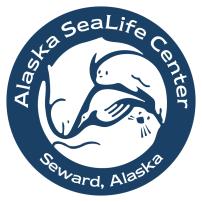  Alaska SeaLife Center Education DepartmentDay Program Reservation FormProgram Information:Please complete this form, save it and send it to education@alaskasealife.org,or print it out and fax it to us at (907) 224-6320.We will confirm your reservation via e-mail within 3-4 business days.Preferred date of field trip:Preferred date of field trip:       (M/D/Y)Preferred arrival time:(your program will begin 1 hour after you arrive)Preferred arrival time:(your program will begin 1 hour after you arrive)Alternate Date/time:Alternate Date/time:Day Program reservations must be made at least 30 days in advanceYour first hour will be a self-guided tour, and your education program will take place during the second hour.Day Program reservations must be made at least 30 days in advanceYour first hour will be a self-guided tour, and your education program will take place during the second hour.Day Program reservations must be made at least 30 days in advanceYour first hour will be a self-guided tour, and your education program will take place during the second hour.Total # Students:Total # Students:Total # Adults:Total # Adults:Student grade level(s):Student grade level(s):Program choice:Program choice:Information about our programs can be found on our website, www.alaskasealife.orgCost is $25 per person, including admission to the SeaLife Center; minimum class charge is $300.  One adult is free for every 10 students.To complete your reservation, a 50% deposit is required within 30 days of submitting this form.Information about our programs can be found on our website, www.alaskasealife.orgCost is $25 per person, including admission to the SeaLife Center; minimum class charge is $300.  One adult is free for every 10 students.To complete your reservation, a 50% deposit is required within 30 days of submitting this form.Information about our programs can be found on our website, www.alaskasealife.orgCost is $25 per person, including admission to the SeaLife Center; minimum class charge is $300.  One adult is free for every 10 students.To complete your reservation, a 50% deposit is required within 30 days of submitting this form.Lead Teacher Information:Lead Teacher Information:Lead Teacher Information:School/Organization:Lead Teacher’s name:Phone number:E-mail address:Alternate contact name:Alternate contact phone or e-mail:Billing Information:Billing Information:Billing Information:School/Organization:Contact Name:Street address:City, State, and Zip Code:Phone:E-mail address:Organization Tax ID #:Tax exempt?   Yes        No     Yes        No  